Clases de Música 2 Básico Reconociendo los sonidosObjetivo de la clase: reconocer sonidos que suben y bajan. Desarrollar la memoria y la coordinación a través de la música.En la primera actividades desarrollaremos  nuestra memoria y coordinación corporal a través de la canción “El baile de la hormiga”, es fácil y entretenida de aprender.Actividad 1: Mira y escucha la canción, las veces que sea necesario, apréndete la letra y los paso repitiendo las veces que sea necesario, cuando te la aprendas por completo muéstrale a tu familia y amigos lo que has aprendido.Canción “El baile de la hormiga”https://www.youtube.com/watch?v=5Bm5X_Q8io0Actividad 2 “Descubriendo los sonidos”Los sonidos que suben y bajan: son los sonidos que pasan por las distintas frecuencias de grave y agudo generando sonidos agudos y graves alternadamente.Este video te ayudara a entender mejor los sonidos que suben y los sonidos que bajan:https://www.youtube.com/watch?v=vbxOlQZlg4sActividad2.1Descubre los sonidos que” suben y bajan” de la siguiente guia, debes pintar y  completarla. 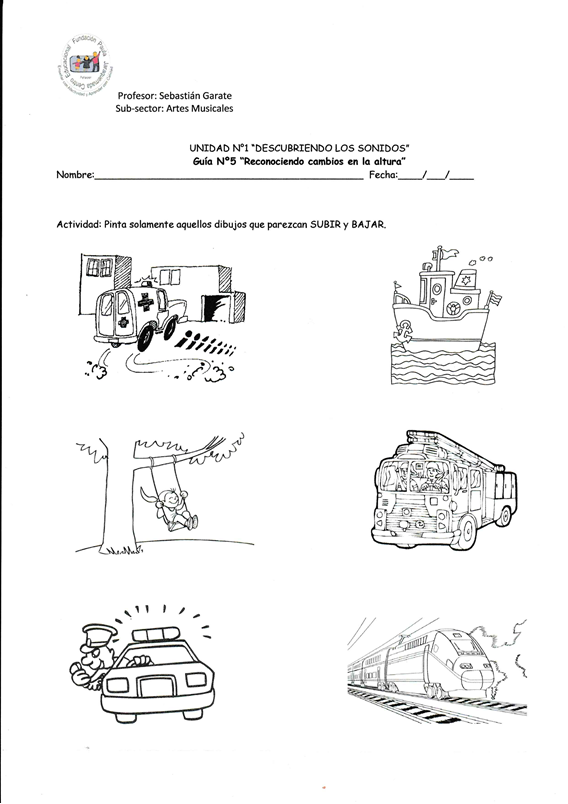 